МУНИЦИПАЛЬНОЕ БЮДЖЕТНОЕ ДОШКОЛЬНОЕ ОБЩЕОБРАЗОВАТЕЛЬНОЕ УЧРЕЖДЕНИЕ «Ужурский детский сад № 1»Мини-проект «Тигр – редкое животное, занесенное в Красную книгу»Воспитатель: Юталова Елена АнатольевнаУжур, 2013Цель: создание условия для развития познавательной активности детей. Задачи: расширить представления детей о жизни в природных условиях дикого животного – тигра, его характерных особенностях, познакомить с Красной книгой; развивать словарный запас и связную речь, воображения, художественно-творческие способности детей, способствовать установлению партнерских отношений между всеми участниками педагогического процесса.Срок реализации: 1 месяц.Тип: познавательный.Актуальность: Среди многочисленных родственников наших домашних кошек есть и такие, которые ударом лапы убивают лошадь, делают пятиметровые прыжки, прекрасно плавают, а чтобы насытиться, им нужно 30-50 кг мяса.	Тигр – красивое, ловкое, сильное животное, обитающее и в нашей стране, заинтересовало детей, поэтому возникло совместное решение побольше узнать о нем. 	Знакомство с тигром как редким представителем животного мира способствует развитию у детей познавательной активности, словарного запаса, связной речи (составление рассказов), творческих способностей (рисование, аппликация).Стратегия реализации проекта:Подготовительный	После просмотра книг и иллюстраций с изображением тигров дети заинтересовались этим животным.  Стали задавать вопросы о том, где живут тигры, какими они бывают. 	Было предложено детям поговорить об этом с родителями, вместе подобрать рассказы, стихи, загадки об этом животном.	На следующий день дети принесли разные иллюстрации, фотографии с изображением тигра, которые были использованы в создании газеты о тиграх.Формирующий знания и уменияМероприятия и события с детьми.Занятия:«Тигр» (познавательное, развитие речи)«Тигренок» (аппликация)Чтение художественной литературы: Н. Иванова «Как тигренок полосы отмывал»; рассказы о тиграх (по материалам интернет-сайтов), стихотворения Е. Дюк «Хорошо жить в цирке тиграм», «Длинный коготь», «Я белый тигренок».Создание газеты «Тигр».Сбор игрушек для музея «Тигр».ЗаключительныйСоздание музея «Мой тигренок».Продукты проекта:Газета «Тигр».Музей «Мой тигренок»Плоскостные игрушки «Тигрята».Результативность:В ходе проекта дети знают:Характерные особенности животного, условия его обитания в природе, виды тигров, что такое Красная книга и зачем она создана.Умеют составлять рассказы об игрушке и животном.Готовы к индивидуальному самовыражению.С удовольствием проявляют интерес и желание к творческой и познавательной деятельности.Информационное обеспечение: Дмитрих А.К., Юрмин Г.А., Кошурникова Р.В. «Почемучка» - М.:Педагогика, 1992. Колвин Л. «Животный мир. Энциклопедия». – М.: РОСМЭН, 2003.Рыжова Н.А.  «Не просто сказки… Экологические рассказы, скази и праздники». –М., Линка-Пресс, 2002.Горькова Л.Г., Кочергина А.В., Обухова Л.А. «Сценарии и занятия по экологическому воспитанию дошкольников» (средняя, старшая, подготовительная группы) – М.: ВАКО, 2005. Каука Р., «Медвежонок Миша. Узнаем зверей: пособие для игрового обучения».- М.: ЭКСМО, 1997.Бондаренко Т.М. «Комплексные занятия в старшей группе детского сада». – Воронеж: ИП Лакоценин С.С., 2009.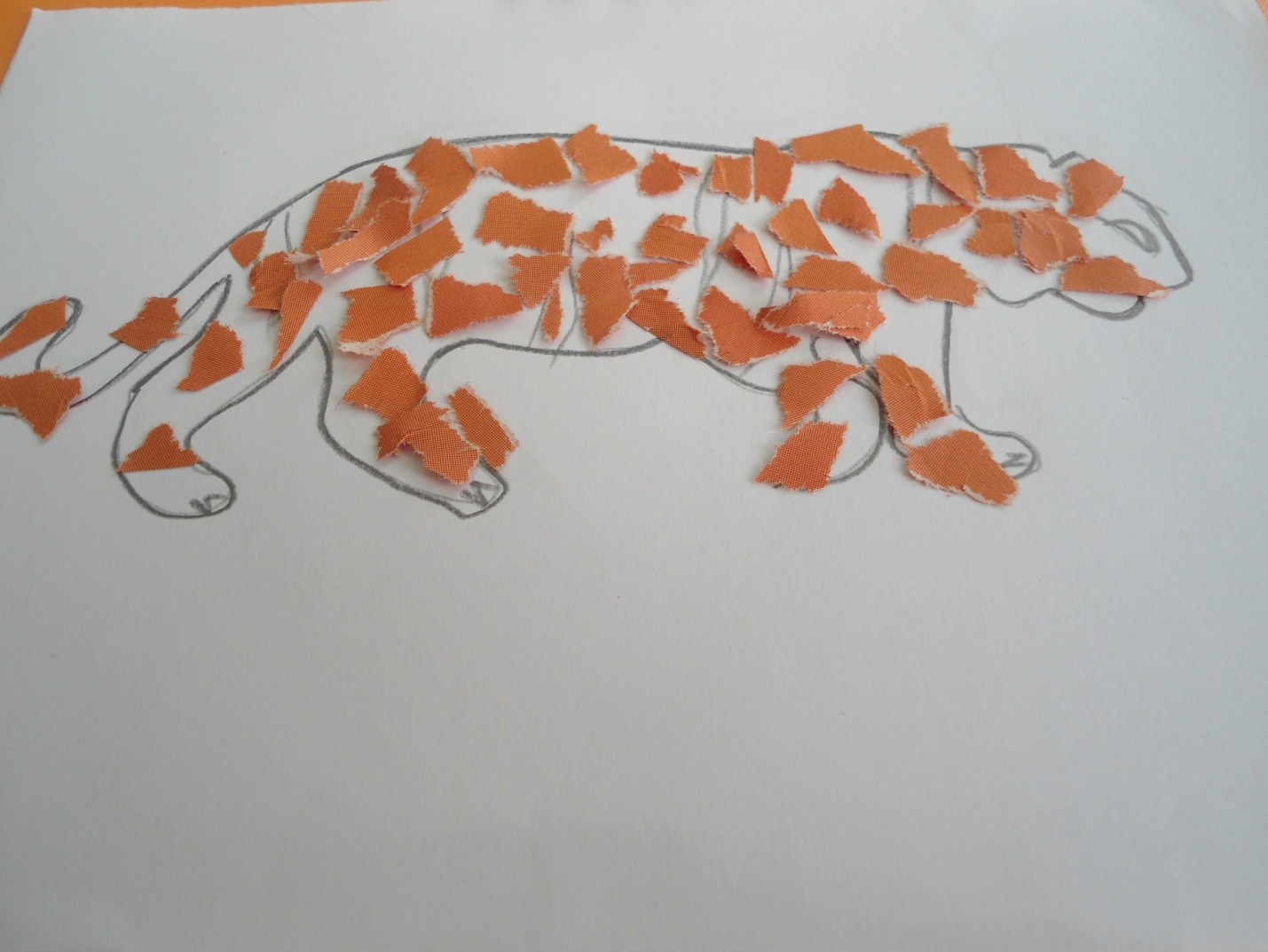 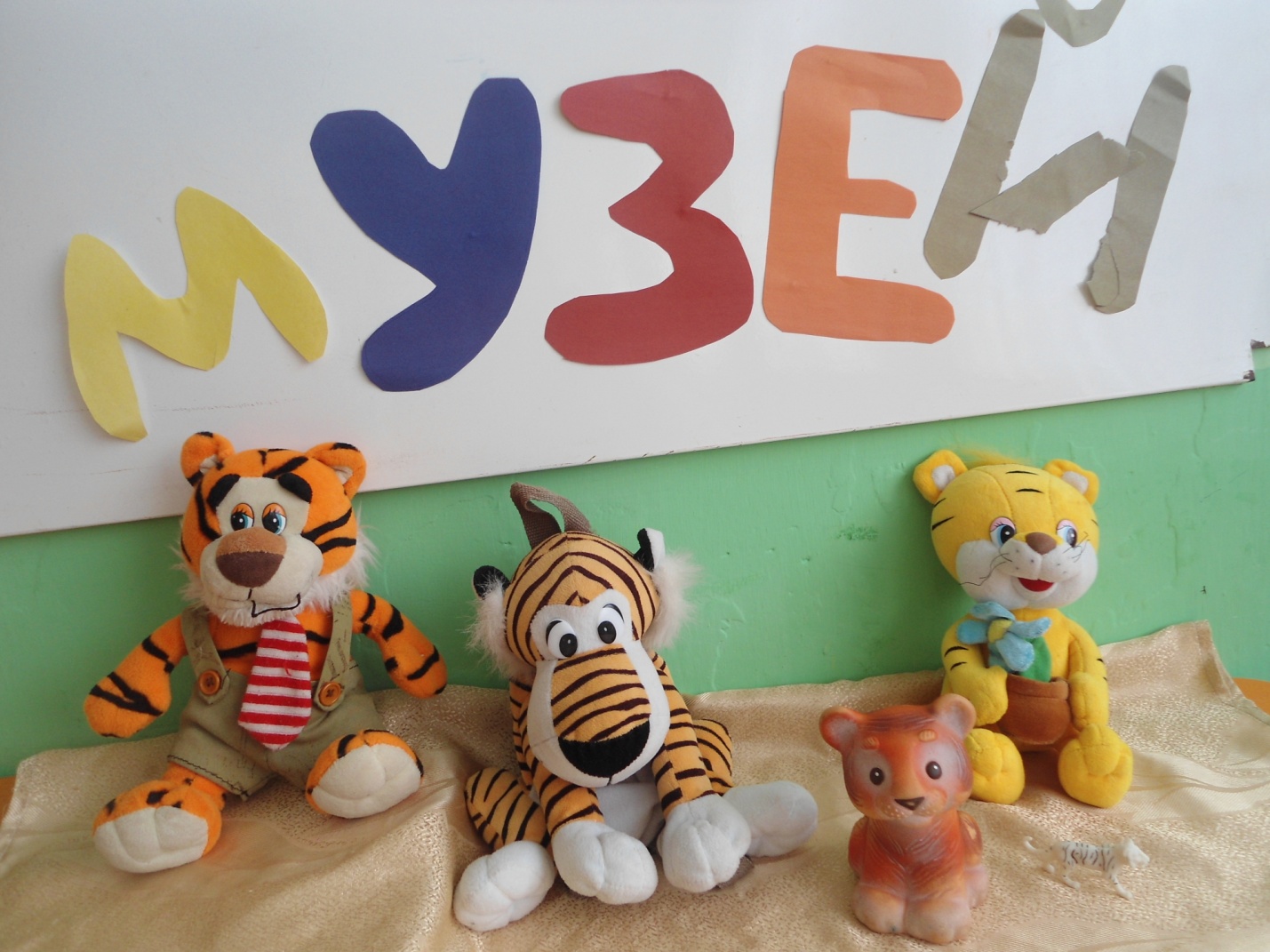 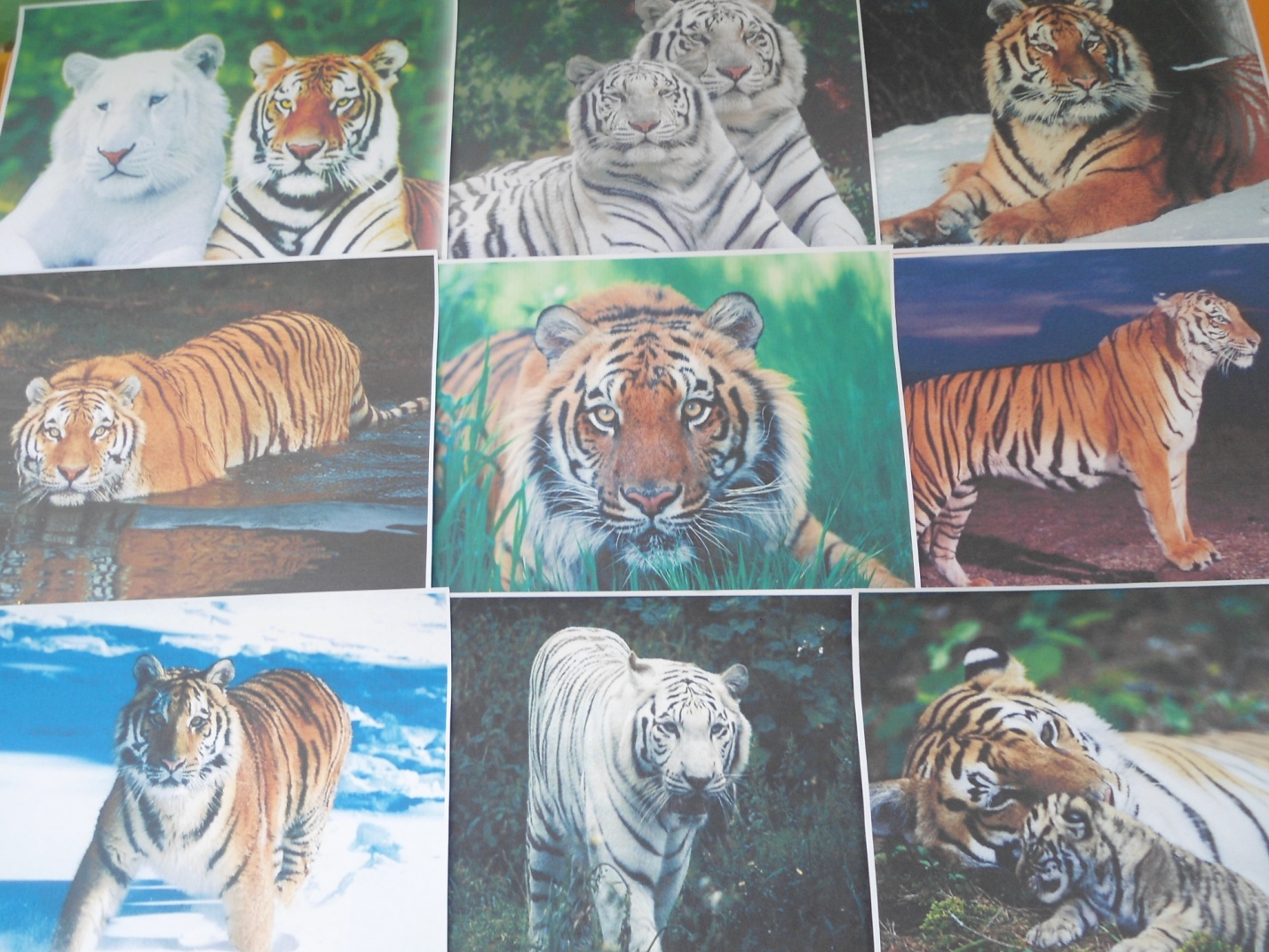 